Бриф для формирования корпоративного подарочного набора

Этот бриф поможет быстро и оптимально выбрать состав и форму подарочного набора, исходя из пожеланий заказчика.

(-заполнение может быть частичным, полную информацию можно уточнить с менеджером;
- заполнять на месте, выделенным желтым цветом)


1. От какой организации поступил заказ?
______________________________________________________________________________________________________________________________________
2. К какому празднику или событию приурочен подарочный набор?
______________________________________________________________________________________________________________________________________


3. Кому предназначаются подарочные наборы?

а) сотрудникам ______________________________________________________
б) руководящему составу________________________________________________
в) гостям фирмы  _____________________________________________________
женщинам  ____________________________
мужчинам ____________________________
детям        ____________________________женщ. и мужчинам ______________________4. Какая минимальная и какая максимальная стоимость набора (через тире)?

___________________________________________________________________5. К какому числу готовность?
___________________________________________________________________


6. Какое наполнение ?

а) только мыло _____________________________________________________
б) только косметика_________________________________________________
в) ассорти из косметики и мыла_______________________________________7. Какая форма подарочного набора?
(проставить букву или написать название категории) ___________________________________________________________________


а) декоративные кашпо
				б) деревянные подложки
									в) деревянные лоточки



г) корзина средняя
				д) корзина большая
									е) плошка- ладья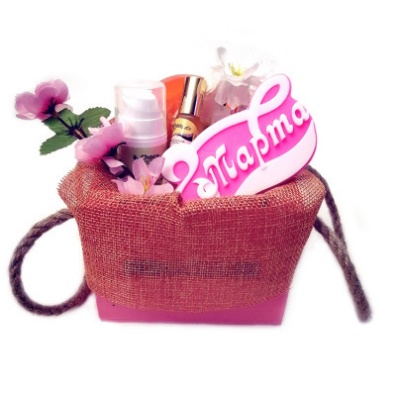 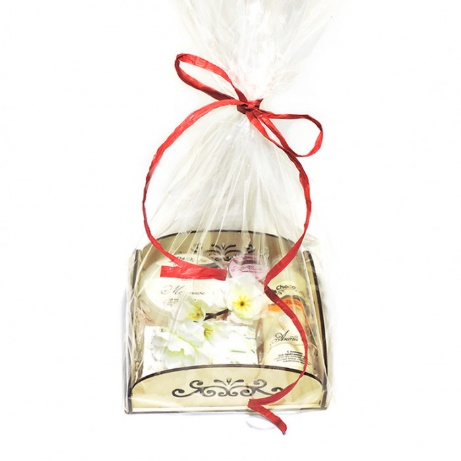 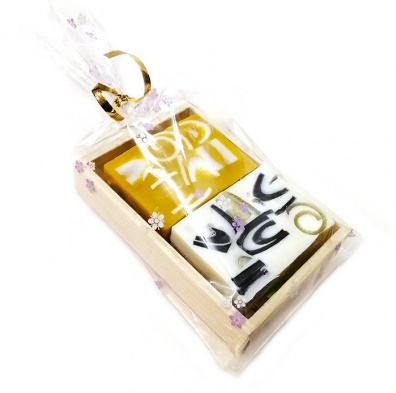 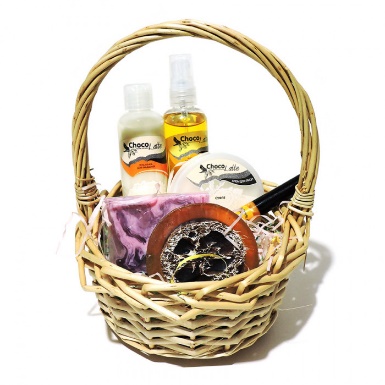 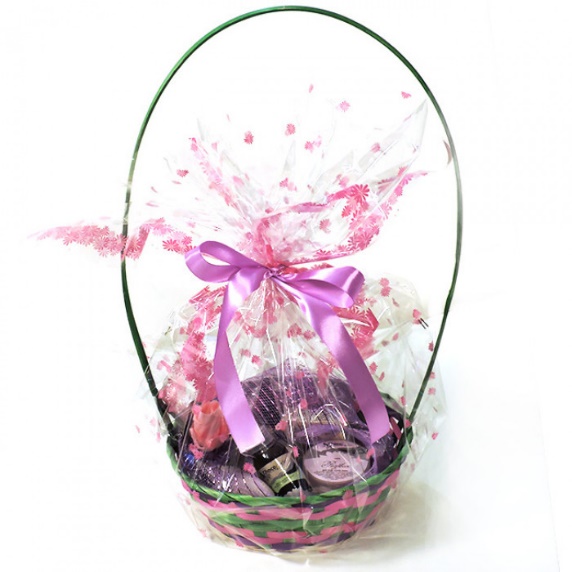 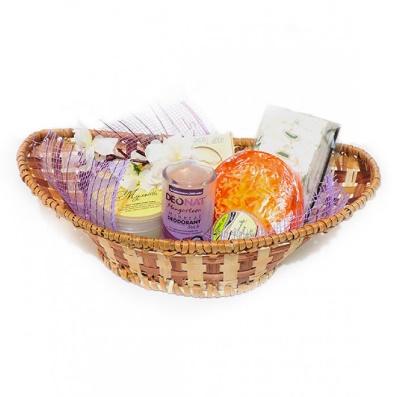 
ж) прямоугольная коробка с прозрачным верхом

			з) квадратная коробка с прозрачным верхом
									
                                                                                          и) пластиковая прозрачная коробка

  

к) малая коробка с прозрачным верхом

					л) подложка с прозрачной пленкой 

                                                                                                          м) коробка – сюрприз



  

н) фактурная квадратная коробка
				о) фактурная прямоугольная коробка
								п) фактурная коробка-домик



8. Дополнительные пожелания
______________________________________________________________________________________________________________________________________________________________________________________________________


9. Доставка или самовывоз?
__________________________________________________________________

10. Контактное лицо
(ФИО, телефон)______________________________________________________ __________________________________________________________________

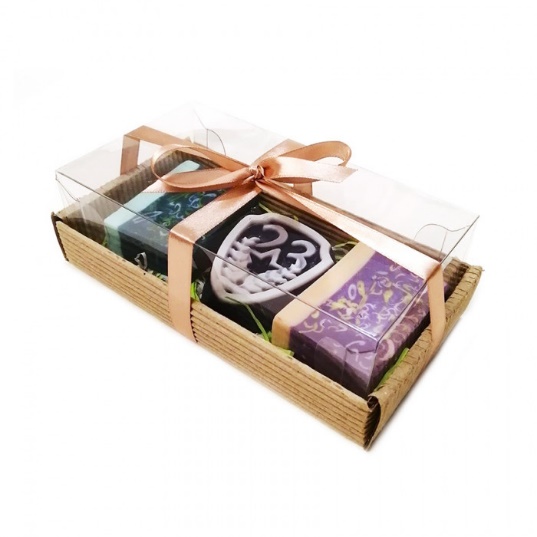 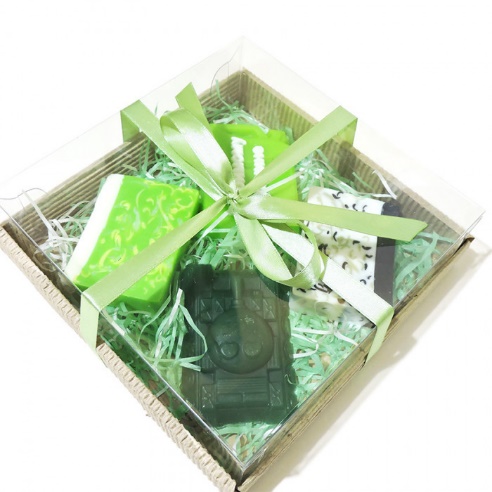 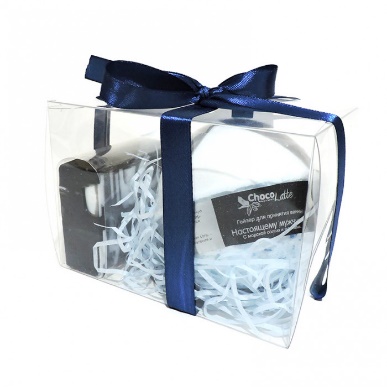 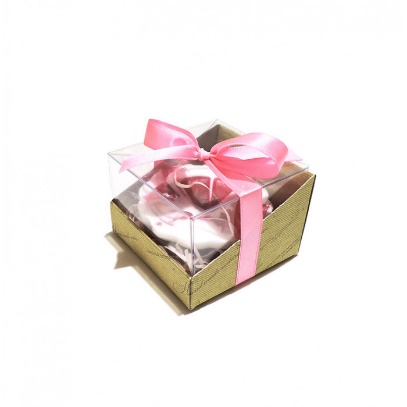 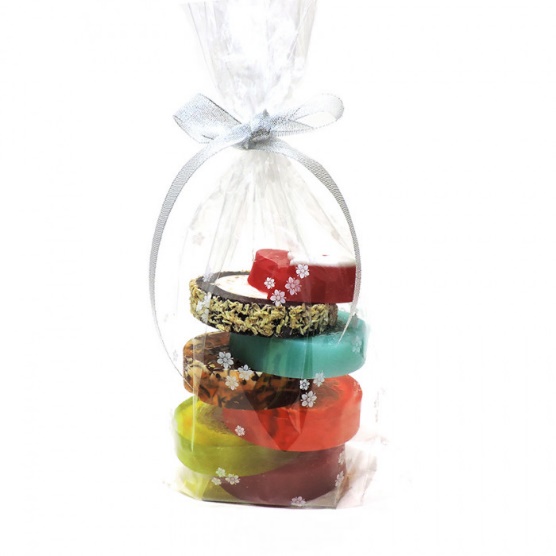 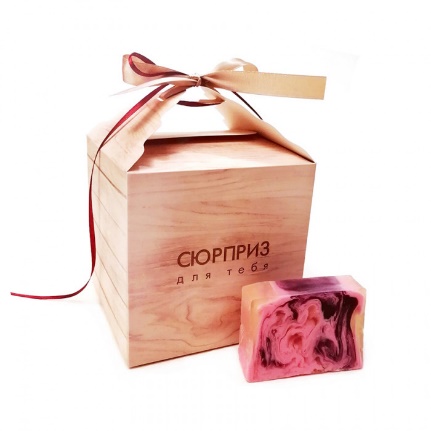 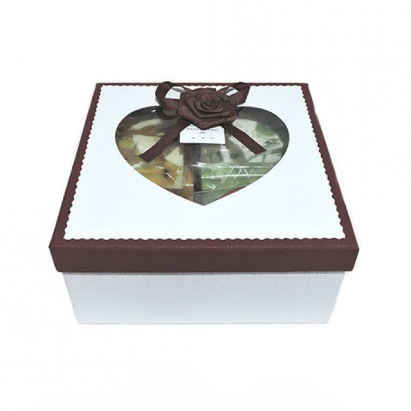 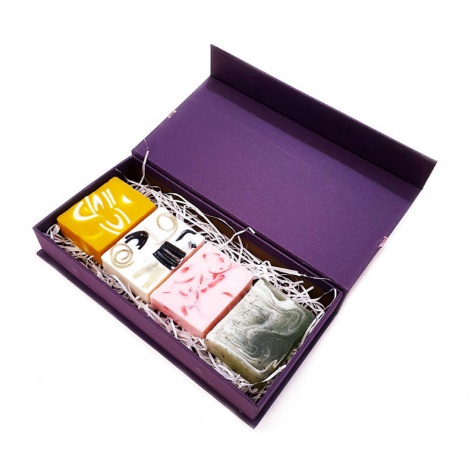 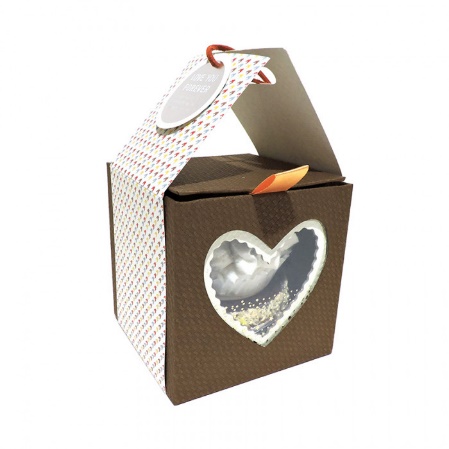 Желаем приятного сотрудничества!